	Division de l’encadrement et des
personnels administratifs et techniques
(DIEPAT)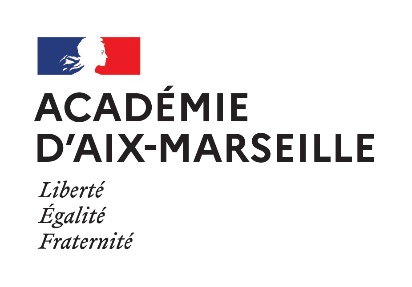 Annexe 4FICHE D’EVALUATION DES AGENTS NON TITULAIRES EXERCANT DES FONCTIONS ADMINISTRATIVES, MEDICO-SOCIALES OU DE LABORATOIRE EN 2020-2021 M .	  Mme       NOM : 				PRENOM :ETABLISSEMENT D’EXERCICE :				SERVICE :CONTRAT DU 			AU		                CADRE RESERVE AU CHEF D’ETABLISSEMENT OU DE SERVICEEléments d’évaluation :				Excellent		Bien			A améliorerFacilité d’apprentissage	 			  			     Qualité du travail	 			  			    Rapidité d’exécution	 			  			    Autonomie	 			  			     Positionnement hiérarchique	 			  			     Sens des responsabilités	 			  			     Ponctualité	 			  			     Esprit d’initiative	 			  			     Esprit d’équipe	 			  			     Facilité d’adaptation	 			  			     Utilisation des logiciels spécifiques :Intendance EPLE	Secrétariat EPLE		Services académiques	      StandardGFC/GFE		         SIECLE		 	EPP			      WORD                PRESTO		         BASES ELEVES      	AGORA		      EXCEL	      GTI			         STS		 	AGAPE			      ACCESS             CCS			         PRONOTE		 	CHORUS		      POWER POINT  Autre ………………………………………………………………………………………………………………Nature précise des travaux réalisés et profil des fonctions:Appréciation générale :						(rapport circonstancié ci-joint)Fait à 				le			SignaturePRISE DE CONNAISSANCE DE L’INTERESSE (E)Vu et pris connaissance :					OBSERVATIONS :Date :							SignatureOriginal : à transmettre au Rectorat – DIEPAT- bureau 604 pour les contractuels administratifs - bureau 611 pour les contractuels de laboratoire et médico-sociaux, dès la fin du contrat.